附件2东莞市委党校地图东莞市委党校地址：东莞市南城街道绿色路111号。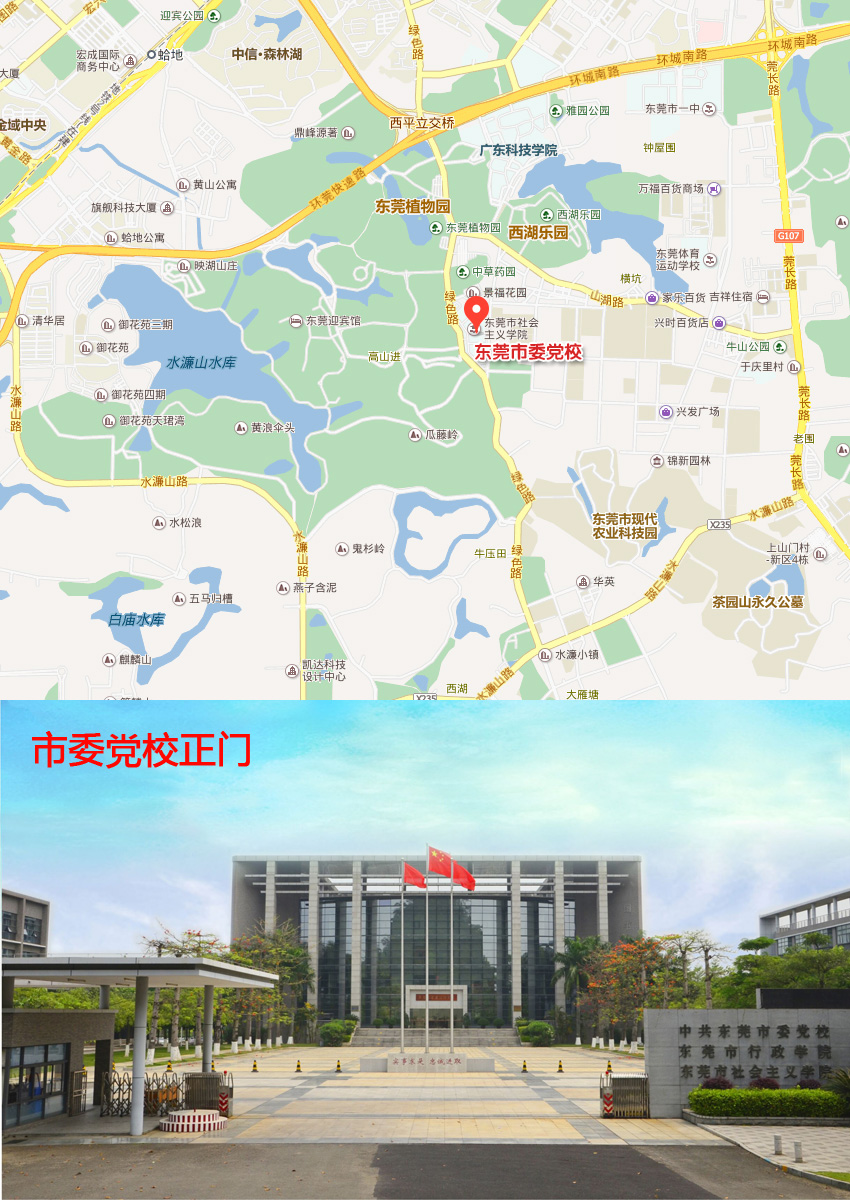 